Årligt møde mellem formændene og generalsekretærerne i EØSU og de økonomiske og sociale råd i Den Europæiske UnionBukarest, den 9.-10. november 2022Fra geopolitiske udfordringer til EU-succeshistorie:
det organiserede civilsamfunds bidragKONKLUSIONERDet organiserede civilsamfund går forrest med hensyn til at integrere personer på flugt fra krigen i Ukraine: god praksis, udfordringer og perspektiverDen russiske uprovokerede og ulovlige militære aggression mod Ukraine, der blev indledt den 24. februar 2022, forårsagede overalt i Europa en massiv tilstrømning af flygtninge. Ifølge FN's Højkommissariat for Flygtninge var der i Europa ved begyndelsen af november 2022 registreret over 7,8 millioner flygtninge fra Ukraine. EØSU og de nationale økonomiske og sociale råd roser EU for dets hurtige reaktion for at afbøde krigens humanitære konsekvenser. Europa udviste solidaritet med Ukraine og aktiverede sit EU-dækkende system for midlertidig beskyttelse og gav derudover en række rettigheder og garantier til fordrevne personer, der kom fra lande uden for EU, med behov for øjeblikkelig beskyttelse. EØSU og de nationale økonomiske og sociale råd fremhæver også civilsamfundsorganisationernes hurtige svar. Civilsamfundsorganisationerne har været afgørende for, at der er blevet givet den nødvendige hjælp til at afbøde krigens humanitære, sociale og økonomiske konsekvenser for flygtninge i hele Europa og navnlig i de lande, der er hårdest ramt af tilstrømningen, såsom Polen, Rumænien, Ungarn og Tyskland for blot at nævne nogle få. Takket være en fleksibel tilgang og et tæt samarbejde med lokale og regionale myndigheder var EØSU og de nationale økonomiske og sociale råds organisationer i stand til at yde humanitær, logistisk og lægelig bistand til personer på flugt fra krigen og bidrog f.eks. til at afhjælpe boligmanglen blandt flygtninge ved at arrangere indkvartering af fordrevne familier. Efterhånden som krigen trækker ud, opfordrer EØSU og de nationale økonomiske og sociale råd imidlertid alle regeringer til at gøre alt, hvad der står i deres magt, for at sikre, at det ukrainske folk i krigszonerne har adgang til væsentlige fornødenheder, navnlig rent vand, mad, medicin og elektricitet. Samtidig advarer EØSU og de nationale økonomiske og sociale råd mod risikoen for "solidaritetstræthed" blandt frivillige og i samfundet generelt, navnlig i lyset af, at EU-borgernes egen økonomiske situation er blevet forværret. Vi bekræfter hermed vores tilsagn om at støtte Ukraine og hjælpe medlemsstaterne med at afbøde konsekvenserne forbundet med at modtage de mange flygtninge.Det er vigtigt at gøre det lettere for ukrainske flygtninge, navnlig for kvinderne, som udgør langt størstedelen af denne gruppe, at komme ind på arbejdsmarkedet i EU. Dette vil også gavne EU's økonomiske genopretning i betragtning af den betydelige mangel på færdigheder og arbejdskraft, der hæmmer væksten i mange sektorer i EU. Anerkendelse af ukrainske flygtninges kvalifikationer, sprogundervisning, et passende udbud af faglig uddannelse samt børnepasningsmuligheder spiller derfor en væsentlig rolle. Det er dog lige så vigtigt at anerkende den særlige situation, der gør sig gældende for kvinder og børn i konfliktområder og ved ankomsten til værtslandene, herunder risikoen for at blive udnyttet og udsat for kønsbaseret vold, navnlig seksuel vold og menneskehandel.Sidst, men ikke mindst, bliver det nødvendigt at lette den finansielle byrde for de medlemsstater, der er hårdest ramt af flygtningetilstrømningen, herunder på regionalt og lokalt plan, og at yde økonomisk støtte til de involverede civilsamfundsorganisationer, som også reelt bør inddrages i programmeringen og overvågningen af den humanitære bistand på EU-plan og nationalt plan.Endelig støtter vi kraftigt idéen om, at erfaringerne fra konflikten i Ukraine bør indarbejdes i den europæiske migrations- og asylpolitik. EØSU og de nationale økonomiske og sociale råd som vigtige partnere i opfølgningen på konferencen om Europas fremtidEØSU og de nationale økonomiske og sociale råd har længe slået til lyd for et stærkere deltagelsesdemokrati i EU's beslutningstagning med sigte på at styrke kontakten til EU-borgerne og inddrage civilsamfundet i EU's lovgivningsproces. Vi glæder os over, at det med tilrettelæggelsen af konferencen om Europas fremtid er lykkedes at skabe en innovativ bottom-up-tilgang, hvor borgere i hele EU har kunnet give deres mening til kende. 325 væsentlige og vidtrækkende foranstaltninger til opfyldelse af 49 mål blev samlet i en endelig rapport, der blev vedtaget i maj 2022. EØSU og de nationale økonomiske og sociale råd har udgjort rygraden i denne høring, idet de har medvirket til at afholde 75 arrangementer, hvoraf 60 % havde flere end 7.600 deltagere, og har bidraget til de endelige anbefalinger. Vi noterer os især, at den endelige rapport udtrykkeligt nævner det organiserede civilsamfunds store betydning i det europæiske demokratis institutionelle struktur, og at det foreslås, at EU i højere grad inddrager arbejdsmarkedets parter og det organiserede civilsamfund, med en opfordring til "at fremme EØSU's institutionelle rolle og sætte udvalget i stand til at fungere som facilitator og garant for deltagelsesdemokratiske aktiviteter". I talen om Unionens tilstand den 14. september anerkendte kommissionsformand Ursula von der Leyen betydningen af borgerpaneler og behovet for at gøre dem til en fast del af det demokratiske liv.Vi er overbevist om, at det er vigtigt at foretage en konkret og gennemsigtig opfølgning, og at EØSU og de nationale økonomiske og sociale råd bør være centrale aktører i den proces. Vi bør sikre den tættest mulige inddragelse af vores netværk i fremtidige borgerpaneler, som bør finde sted på struktureret, permanent og institutionaliseret basis. EØSU og de nationale økonomiske og sociale råd ser frem til at deltage fuldt ud i opfølgningen på konferencen og derved tilføre den merværdi. Vi vil fortsætte vores indsats for at sikre, at det organiserede civilsamfund bliver hørt på EU-plan.Styrkelsen af EU's åbne strategiske autonomi set fra EØSU's, de nationale økonomiske og sociale råds og det organiserede civilsamfunds perspektiv: energi- og fødevaresektorenDen geopolitiske situation, der er opstået efter Den Russiske Føderations militære invasion af Ukraine, har forværret energikrisen i Europa og resten af verden. Krigens indvirkning på EU's energiforsyning og energipriser har øget behovet for at styrke og fremme EU's åbne strategiske autonomi på energiområdet. Dette mål skal først og fremmest nås ved at styrke EU's suverænitet, minimere EU's afhængighed af upålidelige leverandører eller af stater, der ikke deler EU's værdier, og sikre forsyningssikkerheden til en pris, der er "så overkommelig som mulig" for forbrugere og virksomheder. Dette indebærer i første omgang samarbejde med lande, der er i stand til at forsyne Europa med energi på kort sigt uden at skabe ny afhængighed på lang sigt, og i anden omgang omstrukturering og udvikling af et mere bæredygtigt energisystem i EU i samklang med den grønne omstilling, der er forankret i den europæiske grønne pagt og i "Fit for 55"-pakken. EØSU og de nationale økonomiske og sociale råd understreger igen, at vi i bestræbelserne på at opnå strategisk autonomi stadig skal overholde de klimamål, der er fastsat på EU-plan. En energiforsyning baseret på produktion af vedvarende energi eller lavemissionsenergi inden for EU vil bidrage væsentligt til vores energisikkerhed. EU's potentiale til selv at producere vedvarende energi bør derfor udnyttes i størst muligt omfang. I den forbindelse understreger vi, hvor vigtigt det er at investere massivt i intelligente og vedvarende energisystemer og i lagringsinfrastruktur.Den voldsomme stigning i energipriserne har udløst en galoperende inflation i energisektoren og økonomien som helhed, og et stigende antal borgere i hele EU rammes af energifattigdom. Det er derfor vigtigt, at investeringer i energieffektivitet, vedvarende energi og omfattende bygningsrenoveringer kommer grupperne med lavest indkomst til gavn. Ved at sikre, at husholdningerne har råd til at investere i at producere energi til eget forbrug (producent-forbrugere), giver vi dem mulighed for enten individuelt eller som del af energifællesskaber at bidrage til den strategiske autonomi.Endelig mener vi, at den sociale dimension skal indarbejdes i alle foranstaltninger som led i energiomstillingen, både for ikke at bringe offentlighedens accept af de nødvendige ændringer i fare og for at sikre en retfærdig omstilling og bane vej for en positiv udvikling i økonomien, herunder nye arbejdspladser, hvilket vil medvirke til, at borgerne og virksomhederne accepterer og føler medansvar for energiomstillingen med det formål at opnå strategisk autonomi. For virksomhederne er det afgørende, at energiomstillingen gennemføres på en måde, så der altid sikres energiforsyning til overkommelige priser, da vi ellers risikerer at miste nøgleindustrier, som enten vil blive tvunget til at lukke permanent eller flytte til konkurrerende kontinenter. Civilsamfundsorganisationerne har en åbenlys rolle at spille med hensyn til at bistå borgere, navnlig de mest sårbare grupper, forbrugere og virksomheder i at gennemføre en retfærdig energiomstilling. De kan yde akut bistand målrettet dem, der befinder sig i en særligt kritisk situation, såsom SMV'er eller energiintensive industrier. De medvirker desuden i store oplysningskampagner om at spare på energien og mindske gasforbruget. Når det gælder fødevaresektoren, viser en nylig publikation fra Europa-Parlamentet, at der i EU ikke er et aktuelt problem med fødevaretilgængelighed, men på grund af de kraftigt stigende priser på landbrugsprodukter og andre input i fødevareproduktionen er det især for lavindkomsthusholdninger stadig vanskeligere at finde fødevarer til en overkommelig pris. Allerede inden krigen i Ukraine foreslog EØSU og de nationale økonomiske og sociale råd at styrke EU's strategiske autonomi på området for fødevaresystemer.Som tidligere nævnt forstår vi ved dette begreb en strategisk autonomi baseret på fødevareproduktion, arbejdsstyrke og fair handel med sigte på at garantere fødevaresikkerhed og -bæredygtighed for alle EU-borgere gennem en retfærdig, sund, bæredygtig og modstandsdygtig fødevareforsyning. I den henseende foreslår vi en række foranstaltninger.Vi efterlyser på ny sikkerhedsgennemgang af fødevaretilgængeligheden i EU en sikkerhedsgennemgang af fødevaretilgængeligheden i EU for at undgå at blive afhængig af monopolleverandører af visse landbrugsvarer eller -input. Vi foreslår at mindske vores afhængighed af landbrugsinput. EØSU og de nationale økonomiske og sociale råd slår til lyd for en øget diversificering af EU's fødevaresystemer, med bl.a. økologisk landbrug, gårdbutikker og bylandbrug, og støtter "local for local"-tilgangen.For at opbygge større fødevaremodstandsdygtighed i EU efterlyser vi korte forsyningskæder og intelligent forvaltning af fødevarelagre. For at sikre en struktureret inddragelse af civilsamfundet og interessenter i hele fødevareforsyningskæden gentager vi vores anbefaling om at undersøge muligheden for et europæisk fødevarepolitisk råd, som ville kunne bidrage til at vurdere risiciene i fødevareforsyningskæden.De geopolitiske udfordringer, som EU i øjeblikket står over for, indebærer en mulighed for at styrke EU's gennemslagskraft på den globale scene såvel som den økonomiske og sociale samhørighed. EØSU og de nationale økonomiske og sociale råd understreger, at det er vigtigt at lade det europæiske organiserede civilsamfund komme til orde, hvis vi skal løse disse udfordringer. Desto vigtigere er det, at de nationale økonomiske og sociale råd reelt inddrages i den politiske beslutningsproces, og at de får tilstrækkelig tid til at fremsætte deres synspunkter vedrørende lovgivningsforslag. For at overvinde de aktuelle kriser er Den Europæiske Union nødt til at bero sig på social dialog på alle niveauer og på dialog med civilsamfundet._____________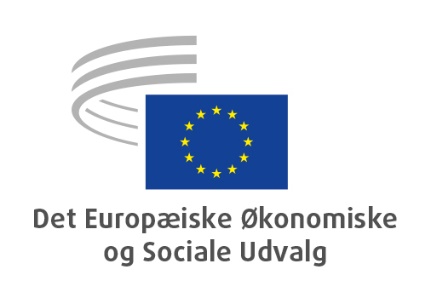 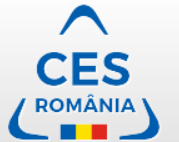 